Fabulas de Samaniego Wikipediahttp://es.wikipedia.org/wiki/Félix_María_Samaniego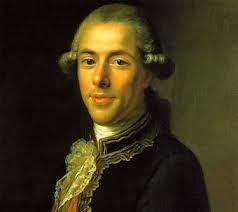    Félix María Serafín Sánchez de Samaniego Zabala (Laguardia, Álava, 12 de octubre de 1745 – ibídem, 11 de agosto de 1801 con 56 años) fue un escritor español famoso por sus fábulas.   De ascendencia noble, su familia disponía de recursos suficientes para permitirle dedicarse al estudio. Se conoce poco acerca de su infancia y juventud: su principal biógrafo, Eustaquio Fernández de Navarrete, afirma que estudió en un colegio en Francia, aunque no especifica en cuál.[1] Más tarde cursó en Peñaflorida, su tío abuelo. Formó parte de la Sociedad Bascongada de Amigos del País, fundada por Peñaflorida, donde leyó sus primeras fábulas. La primera colección de las mismas fue publicada en Valencia en 1781.    De su entusiasmo por los enciclopedistas, tal vez nacido de su educación en Francia , adquirió la afición por la crítica mordaz contra la política y la religión; se burló de los privilegios, y llegó a rechazar un cargo ofrecido por Floridablanca.[2] Sus cuentos más subidos de tono fueron compuestos al estilo de las Fábulas eróticas de Jean de la Fontaine.   Por estos escritos y otros de índole anticlerical, sufrió encontronazos con la Inquisición: el Tribunal de Logroño trató de confinarlo en un convento en 1793 tras considerar anticlerical y licenciosa parte de su obra, y le confinó durante varios meses en un convento en Portugalete; se salvó del castigo gracias a la intervención de sus influyentes amigos, que algunos conservaba. Se desconocen, sin embargo, los detalles del proceso inquisitorial. Según Julio Caro Baroja, fue recluido "por una temporada" en el convento bilbaíno del Desierto "por denuncias respecto a su irreverencia".     De su estancia allí escribió una "saladísima sátira, que se conoce hoy sólo por fragmentos en la que describe la vida que llevaban los padres carmelitas. La descripción del refectorio y la comida, presidido todo por una triste calavera":Verá entrar con la mente fervorosapor su puerta anchurosa
los gigantescos legos remangados,
cabeza erguida, brazos levantados,
presentando triunfantes
tableros humeantes,
coronados de platos y tazones,
con anguilas, lenguados y salmones;
verá también, así como el primero
en la refriega el capitán guerrero
entra por dar espíritu a su gente;verá, digo, que el mismo presidente
levanta al cielo sus modestas manos,
pilla el mejor tazón, y sus hermanosimitan como pueden su talante:
y al son de la lectura gangueante.
que es el ronco clarín de esta batallatodo el mundo contempla, come y calla   Son conocidos los violentos enfrentamientos impresos que mantuvo con algunos de sus colegas, como Vicente García de la Huerta y Fray Diego González. Pero, sin lugar a dudas, la más célebre y destacada contienda fue la que durante años sostuvo con Tomás de Iriarte, que había sido su amigo largo tiempo. Samaniego, que había publicado en 1781 su primera colección de fábulas, se irritó cuando Iriarte presentó la suya, publicada al año siguiente, como la «primera colección de fábulas enteramente originales».Obra   La influencia de su educación francesa se advierte en la única obra por la que lo conocemos: las Fábulas en verso castellano para el uso del Real Seminario Bascongado (1781), 157 fábulas distribuidas en 9 libros. Samaniego ridiculiza los defectos humanos en sus fábulas, imitando a los grandes fabulistas Fedro, Esopo y La Fontaine.     Aunque las fábulas de Samaniego están escritas en verso, su carácter es prosaico, dados los asuntos que trata y su finalidad es didáctica. Siguiendo el ejemplo de Fedro, Samaniego elimina de sus fábulas el tono ingenuo y entrañable de que dotara Esopo a las suyas y las llena de críticas veladas pero implacables contra personajes relevantes, hábitos sociales y actitudes políticas de dudosa integridad. Entre sus principales fábulas tenemos: La paloma, Congreso de ratones, La cigarra y la hormiga, El perro y el cocodrilo y La zorra y las uvas.Escribió asimismo una colección de poesía erótica, de tono humorístico y contenido procaz, que se publicó por primera vez con el título de El jardín de Venus.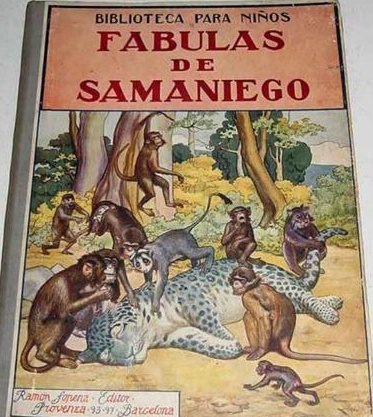 http://www.portaldepoesia.com/TEXTOS%20DIGITALIZADOS/sama2.pdf  ( 72 fábulñashttp://albalearning.com/audiolibros/samaniego/#1   (157 fábulas escritasEl asno y el cochino La cigarra y la hormiga El muchacho y la fortuna La codorniz El águila y el escarabajo El león vencido por el hombre La zorra y el busto El ratón de la corte y el del campo El herrero y el perro La zorra y la cigüeña Las moscas El leopardo y las monas El ciervo en la fuente El león y la zorra La cierva y el cervato El labrador y la cigüeña La serpiente y la lima El calvo y la mosca Los dos amigos y el oso La águila, la gata y la jabalinaLibro segundo:El león con su ejército La lechera El asno sesudo El zagal y las ovejas La águila, la corneja y la tortuga El lobo y la cigüeña El hombre y la culebra El pájaro herido de una flecha El pescador y el pez El gorrión y la liebre Júpiter y la tortuga El charlatán El milano y las palomas Las dos ranas El parto de los montes Las ranas pidiendo rey El asno y el caballo El cordero y el lobo Las cabras y los chivosEl caballo y el ciervoLibro tercero:El águila y el cuervo Los animales con peste El milano enfermo El león envejecido La zorra y la gallina La cierva y el león El león enamorado Congreso de los ratones El lobo y la oveja El hombre y la pulga El cuervo y la serpiente El asno y las ranas El asno y el perro El león y el asno cazando El charlatán y el rústicoLibro cuarto:La mona corrida El asno y Júpiter El cazador y la perdiz El viejo y la muerte El enfermo y el médico La zorra y las uvas La cierva y la viña El asno cargado de reliquias Los dos machos El cazador y el perro La tortuga y el águila El león y el ratón Las liebres y las ranas El gallo y el zorro El león y la cabra La hacha y el mango La onza y los pastores El grajo vano El hombre y la comadreja Batalla de las comadrejas El león y la rana El ciervo y los bueyes Los navegantes El torrente y el río El león, el lobo y la zorraLibro quinto:Los ratones y el gato El asno y el lobo El asno y el caballo El labrador y la providencia El asno vestido de león La gallina de los huevos de oro Los cangrejos Las ranas sedientas El cuervo y el zorro Un cojo y un picarón El carretero y Hércules La zorra y el chivo El lobo, la zorra y el mono juez Los dos gallos La mona y la zorra La gata mujer La leona y el oso El lobo y el perro flaco La oveja y el ciervo La alforja El asno infeliz El jabalí y la zorra El perro y el cocodrilo La comadreja y los ratones El lobo y el perroTOMO II (1784)Libro primero:El pastor y el filósofo El hombre y la fantasma El jabalí y el carnero El raposo, la mujer y el gallo El filósofo y el rústico La pava y la hormiga El enfermo y la visión El camello y la pulga El cerdo, el carnero y la cabra El león, el tigre y el caminante La muerte El amor y la locuraLibro segundo:El raposo enfermo Las exequias de la leona El poeta y la rosa El búho y el hombre La mona Esopo y un ateniense Demetrio y Menandro Las hormigas Los gatos escrupulosos El águila y la asamblea de los animales La paloma El chivo afeitadoLibro tercero:El naufragio de Simónides El filósofo y la pulga El cazador y los conejos El filósofo y el faisán El zapatero médico El murciélago y la comadreja La mariposa y el caracol Los dos titiriteros El raposo y el perroLibro cuarto:El gato y las aves La danza pastoril Los dos perros La moda El lobo y el mastín La hermosa y el espejo El viejo y el chalán La gata con cascabeles El ruiseñor y el mochuelo El amo y el perro Los dos cazadores El gato y el cazador El pastor El tordo flautista El raposo y el lobo El ciudadano pastor El ladrón El joven filósofo y  compañeros El elefante, el toro, el asno y los demás animales¿Las mejores fábulas?http://jesmanzan.wordpress.com/category/ninos-de-fabula/LAS MOSCAS  EL MUCHACHO Y LA FOR TUNA  EL ZAGAL Y LAS OVEJAS EL ÁGUILA, LA CORNEJA Y LA TORTUGA EL HOMBRE Y LA CULEBRA EL LEÓN Y LA CABRA LA SERPIENTE Y LA LIMA  EL LOBO Y LA OVEJA) EL PERRO Y EL COCODRILO LOS DOS AMIGOS Y EL OSO LOS DOS GALLOS LAS DOS RANAS  LA ZORRA Y LAS UVAS LA ZORRA Y LA GALLINA  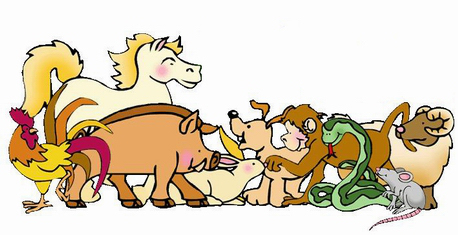 1..El pescador y el pezRecoge un pescador su red tendiday saca un pececillo. «Por tu vida-exclamó el inocente prisionero-,dame la libertad; sólo la quiero,mira que no te engaño,porque ahora soy ruin; dentro de un añosin duda lograrás el gran consuelode pescarme más grande que mi abuelo.¡Qué! ¿Te burlas? ¿Te ríes de mi llanto?Sólo por otro tantoa un hermanito míoun señor pescador le tiró al río.2. El muchacho y la fortunaA la orilla de un pozo,
Sobre la fresca yerba, 
Un incauto Mancebo 
Dormía a pierna suelta. 
Gritóle la Fortuna: 
«Insensato, despierta; 
¿No ves que ahogarte puedes, 
A poco que te muevas?
Por ti y otros canallas 
A veces me motejan, 
Los unos de inconstante, 
Y los otros de adversa. 
Reveses de Fortuna 
Llamáis a las miserias; 
¿Por qué, si son reveses 
De la conducta necia?»3 La lecheraLlevaba en la cabeza
Una Lechera el cántaro al mercado 
Con aquella presteza,
Aquel aire sencillo, aquel agrado,
Que va diciendo a todo el que lo advierte 
«¡Yo sí que estoy contenta con mi suerte!» 
Porque no apetecía
Más compañía que su pensamiento, 
Que alegre la ofrecía
Inocentes ideas de contento, 
Marchaba sola la feliz Lechera, 
Y decía entre sí de esta manera: 
«Esta leche vendida,
En limpio me dará tanto dinero, 
Y con esta partida
Un canasto de huevos comprar quiero, 
Para sacar cien pollos, que al estío
Me rodeen cantando el pío, pío. 
Del importe logrado
De tanto pollo mercaré un cochino; 
Con bellota, salvado,
Berza, castaña engordará sin tino, 
Tanto, que puede ser que yo consiga 
Ver cómo se le arrastra la barriga.
Llevarélo al mercado,
Sacaré de él sin duda buen dinero; 
Compraré de contado
Una robusta vaca y un ternero, 
Que salte y corra toda la campaña, 
Hasta el monte cercano a la cabaña.»
Con este pensamiento 
Enajenada, brinca de manera, 
Que a su salto violento
El cántaro cayó. ¡Pobre Lechera!
¡Qué compasión! Adiós leche, dinero, 
Huevos, pollos, lechón, vaca y ternero. 
¡Oh loca fantasía!
¡Qué palacios fabricas en el viento! 
Modera tu alegría
No sea que saltando de contento, 
Al contemplar dichosa tu mudanza, 
Quiebre su cantando la esperanza.
No seas ambiciosa
De mejor o más próspera fortuna, 
Que vivirás ansiosa
Sin que pueda saciarte cosa alguna.
No anheles impaciente el bien futuro; Mira que ni el presente está seguro.4. El herrero y el perroUn Herrero tenía
Un Perro que no hacía
Sino comer, dormir y estarse echado; 
De la casa jamás tuvo cuidado; 
Levantábase sólo a mesa puesta; 
Entonces con gran fiesta
Al dueño se acercaba,
Con perrunas caricias lo halagaba, 
Mostrando de cariño mil excesos 
Por pillar las piltrafas y los huesos. 
«He llegado a notar, le dijo el amo, 
Que aunque nunca te llamo
A la mesa, te llegas prontamente; 
En la fragua jamás te vi presente, 
Y yo me maravillo
De que, no despertándote el martillo, 
Te desveles al ruido de mis dientes. 
Anda, anda, poltrón; no es bien que cuentes 
Que el amo, hecho un gañán y sin reposo, 
Te mantiene a lo conde muy ocioso.»
El Perro le responde:
¿Qué más tiene que yo cualquiera conde? 
Para no trabajar debo al destino
Haber nacido perro, no pollino.» 
«Pues, señor conde, fuera de mi casa; 
Verás en las demás lo que te pasa.» 
En efecto salió a probar fortuna,
Y las casas anduvo de una en una. 
Allí le hacen servir de centinela 
Y que pase la noche toda en vela, 
Acá de lazarillo y de danzante,
Allá dentro de un torno, a cada instante, 
Asa la carne que comer no espera.
Al cabo conoció de esta manera 
Que el destino, y no es cuento,
A todos nos cargó como al jumento5 Las moscasA un panal de rica miel 
Dos mil Moscas acudieron, 
Que por golosas murieron, 
Presas de patas en él.
Otra dentro de un pastel 
Enterró su golosina. 
Así si bien se examina 
Los humanos corazones 
Perecen en las prisiones 
Del vicio que los domina6. Dos amigos y el osoA dos Amigos se aparece un Oso:
El uno, muy medroso,
En las ramas de un árbol se asegura; 
El otro, abandonado a la ventura, 
Se finge muerto repentinamente. 
El Oso se le acerca lentamente;
Mas como este animal, según se cuenta, 
De cadáveres nunca se alimenta,
Sin ofenderlo lo registra y toca, 
Huélele las narices y la boca; 
No le siente el aliento,
Ni el menor movimiento;
Y así, se fue diciendo sin recelo:
«Este tan muerto está como mi abuelo.» 
Entonces el cobarde,
De su grande amistad haciendo alarde, 
Del árbol se desprende muy ligero, 
Corre, llega y abraza al compañero, 
Pondera la fortuna
De haberle hallado sin lesión alguna, 
Y al fin le dice: «Sepas que he notado 
Que el Oso te decía algún recado. 
¿Qué pudo ser?» «Diréte lo que ha sido; 
Estas dos palabritas al oído:
Aparta tu amistad de la persona
Que si te ve en el riesgo, te abandona7 El zagal y las ovejasApacentando un joven su ganado, 
Gritó desde la cima de un collado: 
«¡Favor! que viene el lobo, labradores.» 
Éstos, abandonando sus labores, 
Acuden prontamente,
Y hallan que es una chanza solamente. 
Vuelve a clamar, y temen la desgracia; 
Segunda vez los burla. ¡Linda gracia! 
Pero ¿qué sucedió la vez tercera?
Que vino en realidad la hambrienta fiera. 
Entonces el Zagal se desgañita,
Y por más que patea, llora y grita, 
No se mueve la gente escarmentada, 
Y el lobo le devora la manada.¡Cuántas veces resulta de un engaño, 
Contra el engañador el mayor daño!8  El asno y el caballo«¡Ah! ¡quién fuese Caballo!
Un Asno melancólico decía; 
Entonces sí que nadie me vería 
Flaco, triste y fatal como me hallo. 
Tal vez un caballero
Me mantendría ocioso y bien comido, 
Dándose su merced por muy servido 
Con corvetas y saltos de carnero.
Trátanme ahora como vil y bajo; 
De risa sirve mi contraria suerte; 
Quien me apalea más, más se divierte, 
Y menos como cuando más trabajo.
No es posible encontrar sobre la tierra 
Infeliz como yo.» Tal se juzgaba, 
Cuando al Caballo ve cómo pasaba, 
Con su jinete y armas, a la guerra.
Entonces conoció su desatino, 
Rióse de corvetas y regalos,
Y dijo: «Que trabaje y lluevan palos, 
No me saquen los dioses de Pollino.»9 El león enamoradoAmaba un León a una zagala hermosa; 
Pidióla por esposa
A su padre, pastor, urbanamente.
El hombre, temeroso mas prudente,
Le respondió: «Señor, en mi conciencia, 
Que la muchacha logra conveniencia; 
Pero la pobrecita, acostumbrada
A no salir del prado y la majada, 
Entre la mansa oveja y el cordero, 
Recelará tal vez que seas fiero.
No obstante, bien podremos, si consientes,
Cortar tus uñas y limar tus dientes,
Y así verá que tiene tu grandeza 
Cosas de majestad, no de fiereza.» 
Consiente el manso León enamorado, 
Y el buen hombre lo deja desarmado; 
Da luego su silbido:
Llegan el Matalobos y Atrevido, 
Perros de su cabaña; de esta suerte 
Al indefenso León dieron la muerte.
Un cuarto apostaré a que en este instante 
Dice, hablando del León, algún amante,
Que de la misma muerte haría gala,
Con tal que se la diese la zagala. 
Deja, Fabio, el amor, déjalo luego;
Mas hablo en vano, porque, siempre ciego, 
No ves el desengaño,
Y así te entregas a tu propio daño10 La zorra y la gallinaUna Zorra, cazando,
De corral en corral iba saltando; 
A favor de la noche, en una aldea 
Oye al gallo cantar: maldito sea. 
Agachada y sin ruido,
A merced del olfato y del oído, 
Marcha, llega, y oliendo a un agujero, 
«Este es», dice, y se cuela al gallinero. 
Las aves se alborotan, menos una,
Que estaba en cesta como niño en cuna, 
Enferma gravemente.
Mirándola la Zorra astutamente,
La pregunta: «¿Qué es eso, pobrecita? 
¿Cuál es tu enfermedad? ¿Tienes pepita? 
Habla; ¿cómo la pasas, desdichada?» 
La enferma la responde apresurada: 
«Muy mal me va, señora, en este instante; 
Muy bien si usted se quita de delante.»Cuántas veces se vende un enemigo, 
Como gato por liebre, por amigo;
Al oír su fingido cumplimiento, 
Respondiérale yo para escarmiento: 
«Muy mal me va, señor, en este instante; 
Muy bien si usted se quita de delante.»